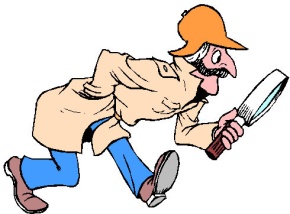 Welcome to our fall student-led conferences! Please have your child show you around our classroom and give you a self-guided tour. There is no particular order to follow and of course you can look at the items that are not on this list! We hope you enjoy your tour! 1. Take your family to where you exchange your 100 Book Challenge books and to where you will be earning your steps.2. Show your family where our classroom jobs are. Tell them about what jobs you have had so far.3. Take them to meet our classroom mascot “Scorch”. Make sure he is on his best behavior. 4. Take your family to our Classroom Constitution. Can you find your signature?5. Show your family where you get your mail.6. Where do we hang your beautiful work? Tell your family about your work that is hanging.7.   Find our Dragon Expectations. Tell your family why it is important that we have rules for our community.8. Take your family to our classroom library. Tell them what you do there during centers.9. Where is our word wall? Show your family the words we have learned about.  10.  Take your family to where you earn team points! Tell them how many points you earned today! 11. Show your family your neat, clean desk! 